Regulamin monitoringu wizyjnego w Szkole Podstawowej nr 1 im. Tadeusza Kościuszki w Szklarskiej PorębieRegulamin określa cel i zasady funkcjonowania systemu monitoringu wizyjnego                            w Szkole Podstawowej nr 1 im. Tadeusza Kościuszki w Szklarskiej Porębie, miejsca instalacji kamer systemu na terenie placówki, reguły rejestracji i zapisu informacji oraz sposób ich zabezpieczenia, a także możliwości udostępniania zgromadzonych danych o zdarzeniach.Przetwarzania danych osobowych osób fizycznych w systemie monitoringu wizyjnego jest niezbędne do celów wynikających z prawnie uzasadnionych interesów realizowanych przez administratora tj. zapewnienie bezpieczeństwa uczniom i pracownikom oraz z w celu ochrony osób i mienia szkoły – art. 6 ust. 1 lit f., i określonych w ustawie z dnia 14 grudnia 2016 r. – Prawo oświatowe.Administratorem urządzeń monitoringu wizyjnego jest Dyrektor Szkoły Podstawowej nr 1 im. Tadeusza Kościuszki  z siedzibą w Szklarskiej Porębie  ul. 1 Maja 32. Podstawą wprowadzenia monitoringu wizyjnego w szkole jest art. 108a ust. 1 Ustawy                  z dnia 14 grudnia 2016 r. - Prawo oświatowe (Dz. U. z 2018 r. poz. 996). Infrastruktura szkoły, która jest objęta monitoringiem wizyjnym to: wejścia i wyjścia do szkoły i sali sportowej,bramy wjazdowe na teren posesji placówki,plac zabaw,teren posesji wokół szkoły w obszarze ogrodzonym  przy ul. 1 Maja i Okrzei korytarze szkolne na parterze i I  i II piętrze, pomieszczenie z wejściem do szatni szkolnych, korytarze bloku sportowego.Monitoring funkcjonuje całodobowo. Monitoring wizyjny nie jest połączony z możliwością bieżącego przekazywania lub rejestracji dźwięku pozwalającego na słuchanie lub zapis prowadzonych rozmów. Rejestracji i zapisowi na nośnikach fizycznych podlega tylko obraz (wizja) z kamer systemu monitoringu.Obraz zarejestrowany w systemie monitoringu wizyjnego przechowywany jest na dysku serwera.System monitoringu wizyjnego składa się z: 16 kamer rejestrujących zdarzenia wewnątrz i na zewnątrz budynku                             o rozdzielczości umożliwiających identyfikację osób,dwóch urządzeń rejestrujących i zapisujących obraz na nośniku fizycznym, 1                  monitora pozwalającego na podgląd rejestrowanych zdarzeń umieszczonego w  sekretariacie szkoły. Elementy monitoringu wizyjnego w miarę konieczności i możliwości finansowych są udoskonalane, wymieniane, rozszerzane.Miejsca objęte monitoringiem wizyjnym są oznakowane stosownymi tabliczkami informacyjnymi: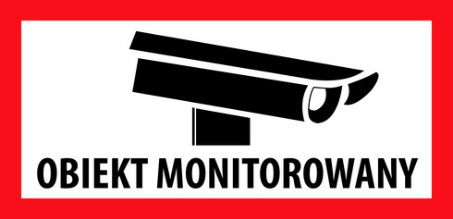 Na tablicy ogłoszeń przy sekretariacie szkoły umieszcza się informację zawierającą następującą klauzulę informacyjną:KLAUZULA INFORMACYJNAOBIEKT OBJĘTY MONITORINGIEM WIZYJNYMInformujemy, że na terenie nieruchomości i obiektu SZKOŁY PODSTAWOWEJ NR1 IM.T.KOŚCIUSZKI W SZKLARSKIEJ PORĘBIE Nagrania z monitoringu, które umożliwiają identyfikację tożsamości nagranych osób stanowią dane osobowe podlegające ochronie prawnej wynikającej ROZPORZĄDZENIA PARLAMENTU EUROPEJSKIEGO I RADY (UE) 2016/679 z dnia 27 kwietnia 2016 r. w sprawie ochrony osób fizycznych w związku z przetwarzaniem danych osobowych i w sprawie swobodnego przepływu takich danych oraz uchylenia dyrektywy 95/46/WE (ogólne rozporządzenie o ochronie danych).Wchodząc na teren obiektu wyraża Pani/Pan zgodę na przetwarzanie danych osobowych. Administratorem danych przetwarzanych w związku z funkcjonowaniem monitoringu wizyjnego jest Szkoła Podstawowa nr1 im. T. KościuszkiAdministrator wyznaczył Inspektora Ochrony Danych, z którym jest kontakt w siedzibie administratora lub pod adresem mailowym: l.malinowski@eventjgora.plPani/Pana dane osobowe przetwarzane będą jedynie w celu bezpieczeństwa uczniów                    i pracowników lub ochrony mienia dyrektor szkoły lub placówki, w uzgodnieniu z organem prowadzącym szkołę lub placówkę oraz po przeprowadzeniu konsultacji z radą pedagogiczną, radą rodziców i samorządem uczniowskim, może wprowadzić szczególny nadzór nad pomieszczeniami szkoły lub placówki lub terenem wokół szkoły lub placówki w postaci środków technicznych umożliwiających rejestrację obrazu na podstawie art. 6 ust 1 lit c rozporządzenia ogólnego oraz zgodnie z  art. 108 a ustawy Prawo Oświatowe.Odbiorcą Pani/Pana danych osobowych będą podmioty, z którymi Administrator w celu wykonywania praw i obowiązków wynikających z zawartych umów cywilnoprawnych powierzył dane osobowe (procesorom), a także organom uprawnionym do otrzymywania danych osobowych na podstawie przepisów prawa.Pani/Pan dane osobowe nie będą przekazywane do Państwa Trzeciego / organizacji międzynarodowej. Pani/Pan dane osobowe będą przechowywane do czasu upływu okresu archiwizacji   
przez okres maksimum 7 dni. Posiada Pani/Pan prawo dostępu do treści swoich danych osobowych, postaci utrwalonego wizerunku własnego i własnego dziecka.Posiada Pani/Pan prawo wniesienia skargi do Prezesa Urzędu Ochrony Danych Osobowych, gdy uzna Pani/Pan, iż przetwarzanie Pani/Pana danych osobowych narusza przepisy rozporządzenia ogólnego.Pani/Pana dane osobowe będą przetwarzane w sposób zautomatyzowany w systemach informatycznych. (Podpis Administratora)Zapis z systemu monitoringu może być udostępniony jedynie uprawnionym organom                  w zakresie prowadzonych przez nie czynności prawnych, np. Policji, Sądom, Prokuraturze na ich pisemny wniosek. Okres przechowywania danych wynosi do 30 dni w budynku szkoły,   a następnie dane ulegają usunięciu poprzez nadpisanie danych na urządzeniu rejestrującym obraz.Osoba zainteresowana zabezpieczeniem danych z monitoringu na potrzeby przyszłego postępowania może zwrócić się pisemnie do Dyrektora Szkoły z prośbą o ich zabezpieczenie przed usunięciem po upływie standardowego okresu ich przechowywania. Wniosek należy złożyć w sekretariacie szkoły, w terminie do 3 dni licząc od dnia, w którym zdarzenie mogło zostać zarejestrowane przez monitoring wizyjny.Prawidłowo złożony wniosek musi zawierać dokładną datę i miejsce, np.: plac zabaw                    w na posesji szkolnej oraz przybliżony czas zdarzenia. Mogą występować nieznaczne różnice między czasem rzeczywistym a czasem uwidocznionym na materiale z monitoringu, ponieważ system nie jest synchronizowany      z zewnętrznym źródłem czasu.Osoba upoważniona sporządza kopię nagrania z monitoringu wizyjnego za okres, którego dotyczy wniosek osoby zainteresowanej oraz oznacza ją w sposób trwały następującymi danymi: numer porządkowy kopii, okres, którego dotyczy nagranie,źródło danych, np.: kamery na budynku, od strony boiska,data wykonania kopii;dane osoby, która sporządziła kopię. Kopia przechowywana jest przez Administratora systemu w zamkniętym i specjalnie do tego przystosowanym miejscu.Kopia nagrania podlega zaewidencjonowaniu w rejestrze kopii z monitoringu wizyjnego sporządzonym na wniosek osoby zainteresowanej. Rejestr zawiera następujące informacje: numer porządkowy kopii, okres, którego dotyczy nagranie, źródło danych, np.: kamera nr……, data wykonania kopii,dane osoby, która sporządziła kopię, podpis osoby, która sporządziła kopię; informacje o udostępnieniu lub zniszczeniu kopii.Kopia stworzona na pisemny wniosek osoby zainteresowanej zostaje zabezpieczone na okres nie dłuższy niż 3 miesięcy i udostępniana jest jedynie uprawnionym instytucjom, np.: Policji. W przypadku bezczynności uprawnionych instytucji przez okres 3 miesięcy kopia podlega fizycznemu zniszczeniu.Osoby, które mają wgląd w obraz zarejestrowany przez monitoring wizyjny zobowiązane są do przestrzegania przepisów prawa w zakresie ochrony danych osobowych.Obowiązek informacyjny względem osób, których dane osobowe mogą zostać utrwalone na monitoringu jest realizowany za pośrednictwem strony internetowej szkoły: www.sp1szklarska.superszkolna.pl w zakładce RODO w związku z art. 14 ust.5 pkt. b) Rozporządzenia Parlamentu Europejskiego i Rady (UE) 2016/679 z dnia 27 kwietnia 2016 r. w sprawie ochrony osób fizycznych w związku z przetwarzaniem danych osobowych i w sprawie swobodnego przepływu takich danych oraz uchylenia dyrektywy 95/46/WE (ogólne rozporządzenie o ochronie danych).Monitorowanie wizyjne stanowi środek wspierający wobec realizowanego w szkole planu dyżurów nauczycielskich, pracy woźnych i dozorców. Zainstalowany monitoring nie zwalnia wyżej wymienionych osób od wypełniania swoich obowiązków.Dane zawarte na nośnikach fizycznych nie stanowią informacji publicznej i nie podlegają udostępnianiu w oparciu o przepisy o dostępie do informacji publicznej.Regulamin monitoringu został wdrożony zarządzeniem Dyrektora, po uprzednich konsultacjach z organami szkoły i ustaleniu środków technicznych i organizacyjnych                   z organem prowadzącym placówkę oraz z uwzględnieniem wyników diagnozy stanu bezpieczeństwa.......................................                                                 ...............................................